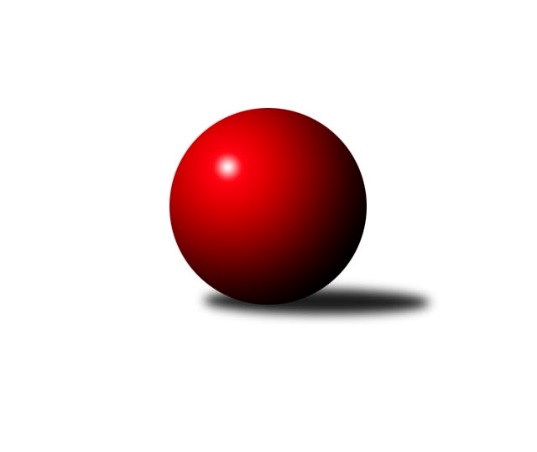 Č.18Ročník 2011/2012	10.3.2012Nejlepšího výkonu v tomto kole: 2608 dosáhlo družstvo: KK Minerva Opava ˝B˝Krajský přebor MS 2011/2012Výsledky 18. kolaSouhrnný přehled výsledků:TJ Sokol Bohumín ˝B˝	- TJ  Krnov ˝B˝	12:4	2437:2361		9.3.KK Minerva Opava ˝B˝	- TJ Unie Hlubina˝B˝	14:2	2608:2430		10.3.SKK Ostrava B	- TJ Frenštát p.R.˝A˝	13:3	2459:2343		10.3.TJ Spartak Bílovec ˝A˝	- TJ Horní Benešov ˝E˝	8:8	2349:2328		10.3.TJ Opava ˝C˝	- TJ Nový Jičín ˝A˝	14:2	2547:2273		10.3.TJ Horní Benešov ˝C˝	- TJ VOKD Poruba ˝B˝	16:0	2567:2389		10.3.Tabulka družstev:	1.	TJ Sokol Bohumín ˝B˝	18	11	2	5	167 : 121 	 	 2453	24	2.	SKK Ostrava B	18	12	0	6	162 : 126 	 	 2442	24	3.	TJ Spartak Bílovec ˝A˝	18	10	3	5	168 : 120 	 	 2443	23	4.	TJ Nový Jičín ˝A˝	18	10	1	7	164 : 124 	 	 2410	21	5.	TJ Opava ˝C˝	18	9	3	6	161 : 127 	 	 2452	21	6.	KK Minerva Opava ˝B˝	18	9	0	9	151 : 137 	 	 2424	18	7.	TJ  Krnov ˝B˝	17	8	2	7	132 : 140 	 	 2357	18	8.	TJ Horní Benešov ˝E˝	18	7	3	8	154 : 134 	 	 2391	17	9.	TJ Horní Benešov ˝C˝	18	8	0	10	147 : 141 	 	 2416	16	10.	TJ Frenštát p.R.˝A˝	18	6	2	10	125 : 163 	 	 2358	14	11.	TJ VOKD Poruba ˝B˝	17	4	2	11	90 : 182 	 	 2372	10	12.	TJ Unie Hlubina˝B˝	18	3	2	13	91 : 197 	 	 2315	8Podrobné výsledky kola:	 TJ Sokol Bohumín ˝B˝	2437	12:4	2361	TJ  Krnov ˝B˝	Libor Krajčí	 	 197 	 175 		372 	 0:2 	 390 	 	199 	 191		Jiří Chylík	Karol Nitka	 	 215 	 200 		415 	 2:0 	 398 	 	212 	 186		Miluše Rychová	Jaromír Piska	 	 194 	 202 		396 	 2:0 	 331 	 	146 	 185		Vladislava Kubáčová	Miroslav Paloc	 	 197 	 203 		400 	 0:2 	 406 	 	211 	 195		Vladimír Vavrečka	Lada Péli	 	 213 	 217 		430 	 2:0 	 419 	 	205 	 214		Jaromír Čech	Dalibor Hamrozy	 	 208 	 216 		424 	 2:0 	 417 	 	197 	 220		Jaroslav Lakomýrozhodčí: Nejlepší výkon utkání: 430 - Lada Péli	 KK Minerva Opava ˝B˝	2608	14:2	2430	TJ Unie Hlubina˝B˝	Jan Král	 	 229 	 227 		456 	 2:0 	 400 	 	211 	 189		Josef Kyjovský	Jana Martínková	 	 219 	 214 		433 	 2:0 	 391 	 	205 	 186		Jiří Štroch	Renáta Smijová	 	 224 	 231 		455 	 2:0 	 403 	 	216 	 187		Stanislav Navalaný	Vladimír Staněk	 	 190 	 211 		401 	 0:2 	 427 	 	221 	 206		Petr Foniok	Petr Frank	 	 202 	 234 		436 	 2:0 	 418 	 	217 	 201		Josef Hájek	Tomáš Král	 	 215 	 212 		427 	 2:0 	 391 	 	196 	 195		Roman Grünerrozhodčí: Nejlepší výkon utkání: 456 - Jan Král	 SKK Ostrava B	2459	13:3	2343	TJ Frenštát p.R.˝A˝	Jan Pavlosek	 	 188 	 205 		393 	 1:1 	 393 	 	200 	 193		Milan  Kučera	František Deingruber	 	 208 	 192 		400 	 2:0 	 383 	 	186 	 197		Jaroslav  Petr	Petr Šebestík	 	 230 	 188 		418 	 2:0 	 390 	 	190 	 200		Tomáš Binek	Miroslav Složil	 	 201 	 215 		416 	 2:0 	 370 	 	195 	 175		Zdeněk Michna	Tomáš Polášek	 	 233 	 172 		405 	 0:2 	 423 	 	207 	 216		Ladislav  Petr	Dan  Šodek	 	 204 	 223 		427 	 2:0 	 384 	 	199 	 185		Zdeněk Bordovskýrozhodčí: Nejlepší výkon utkání: 427 - Dan  Šodek	 TJ Spartak Bílovec ˝A˝	2349	8:8	2328	TJ Horní Benešov ˝E˝	Karel Šnajdárek	 	 193 	 205 		398 	 0:2 	 401 	 	190 	 211		Miloslav  Petrů	Rostislav Klazar	 	 181 	 186 		367 	 0:2 	 374 	 	180 	 194		Vladislav Vavrák	Antonín Fabík	 	 222 	 215 		437 	 2:0 	 369 	 	175 	 194		David Schiedek	Vladimír Štacha	 	 191 	 199 		390 	 2:0 	 386 	 	190 	 196		Jana Martiníková	Milan Binar	 	 194 	 191 		385 	 0:2 	 406 	 	194 	 212		Luděk Zeman	Karel Mareček	 	 197 	 175 		372 	 0:2 	 392 	 	201 	 191		Jaromír Martiníkrozhodčí: Nejlepší výkon utkání: 437 - Antonín Fabík	 TJ Opava ˝C˝	2547	14:2	2273	TJ Nový Jičín ˝A˝	Jana Tvrdoňová	 	 210 	 223 		433 	 2:0 	 339 	 	205 	 134		Ján Pelikán	Karel Škrobánek	 	 220 	 194 		414 	 2:0 	 341 	 	174 	 167		Jiří Hradil	Michal Blažek	 	 237 	 215 		452 	 2:0 	 400 	 	214 	 186		Jiří Madecký	Rudolf Tvrdoň	 	 228 	 208 		436 	 2:0 	 372 	 	165 	 207		Libor Jurečka	Dana Lamichová	 	 211 	 185 		396 	 2:0 	 381 	 	189 	 192		Jan Pospěch	Lubomír Škrobánek	 	 211 	 205 		416 	 0:2 	 440 	 	221 	 219		Michal Pavičrozhodčí: Nejlepší výkon utkání: 452 - Michal Blažek	 TJ Horní Benešov ˝C˝	2567	16:0	2389	TJ VOKD Poruba ˝B˝	Jaromír  Hendrych ml.	 	 223 	 230 		453 	 2:0 	 422 	 	218 	 204		Jaroslav Klekner	Robert Kučerka	 	 205 	 220 		425 	 2:0 	 389 	 	194 	 195		Václav Boháčík	David Láčík	 	 225 	 206 		431 	 2:0 	 411 	 	196 	 215		Petr Číž	Michal Rašťák	 	 206 	 208 		414 	 2:0 	 388 	 	184 	 204		Jan Žídek	Petr Rak	 	 209 	 206 		415 	 2:0 	 390 	 	195 	 195		Břetislav Mrkvica	Michal Blažek	 	 221 	 208 		429 	 2:0 	 389 	 	204 	 185		Petr Oravecrozhodčí: Nejlepší výkon utkání: 453 - Jaromír  Hendrych ml.Pořadí jednotlivců:	jméno hráče	družstvo	celkem	plné	dorážka	chyby	poměr kuž.	Maximum	1.	Radek Škarka 	TJ Nový Jičín ˝A˝	433.59	292.7	140.9	3.9	7/9	(455)	2.	Michal Blažek 	TJ Opava ˝C˝	429.40	290.5	138.9	4.8	8/9	(474)	3.	Lenka Pouchlá 	SKK Ostrava B	426.50	292.2	134.3	4.1	9/10	(469)	4.	Michal Pavič 	TJ Nový Jičín ˝A˝	424.58	289.7	134.9	3.1	8/9	(458)	5.	Karel Škrobánek 	TJ Opava ˝C˝	422.14	293.2	128.9	6.0	7/9	(474)	6.	Josef Zavacký 	TJ Nový Jičín ˝A˝	420.89	289.7	131.2	5.3	8/9	(447)	7.	Dalibor Hamrozy 	TJ Sokol Bohumín ˝B˝	420.67	294.4	126.3	4.9	9/10	(435)	8.	Dana Lamichová 	TJ Opava ˝C˝	418.96	284.3	134.7	5.3	8/9	(446)	9.	Miluše Rychová 	TJ  Krnov ˝B˝	418.90	291.1	127.8	5.6	7/9	(449)	10.	Tomáš Král 	KK Minerva Opava ˝B˝	418.28	288.7	129.6	4.5	9/10	(454)	11.	Miroslav Paloc 	TJ Sokol Bohumín ˝B˝	417.80	288.4	129.4	4.4	10/10	(447)	12.	Jaromír Martiník 	TJ Horní Benešov ˝E˝	417.14	284.9	132.2	3.7	10/10	(487)	13.	Rostislav Klazar 	TJ Spartak Bílovec ˝A˝	416.41	289.8	126.6	6.6	9/9	(461)	14.	Petr Rak 	TJ Horní Benešov ˝C˝	414.78	284.8	130.0	4.9	9/9	(470)	15.	Tomáš Polášek 	SKK Ostrava B	414.43	286.7	127.8	5.0	9/10	(454)	16.	Karel Šnajdárek 	TJ Spartak Bílovec ˝A˝	413.03	281.8	131.2	4.1	8/9	(467)	17.	Pavel Šmydke 	TJ Spartak Bílovec ˝A˝	412.94	282.5	130.5	6.1	8/9	(436)	18.	Jana Tvrdoňová 	TJ Opava ˝C˝	411.38	285.5	125.9	6.1	6/9	(472)	19.	Dominik Tesař 	TJ Horní Benešov ˝C˝	410.87	289.5	121.3	8.5	7/9	(428)	20.	Jaromír  Hendrych ml. 	TJ Horní Benešov ˝C˝	410.85	283.5	127.3	6.2	6/9	(482)	21.	Miroslav Složil 	SKK Ostrava B	409.91	279.9	130.0	5.1	9/10	(461)	22.	Jana Martínková 	KK Minerva Opava ˝B˝	409.88	282.5	127.4	6.1	7/10	(445)	23.	Milan Binar 	TJ Spartak Bílovec ˝A˝	409.50	280.9	128.6	6.0	9/9	(458)	24.	Lubomír Škrobánek 	TJ Opava ˝C˝	409.30	284.1	125.2	6.6	9/9	(450)	25.	Tomáš Foniok 	TJ VOKD Poruba ˝B˝	409.17	281.3	127.9	6.3	6/8	(438)	26.	Jana Martiníková 	TJ Horní Benešov ˝E˝	409.06	280.4	128.6	5.7	10/10	(453)	27.	Martin Weiss 	TJ  Krnov ˝B˝	408.92	293.0	115.9	7.1	6/9	(433)	28.	Karol Nitka 	TJ Sokol Bohumín ˝B˝	408.65	283.8	124.9	6.2	9/10	(448)	29.	Lukáš Modlitba 	TJ Sokol Bohumín ˝B˝	407.76	278.0	129.7	7.8	10/10	(441)	30.	Michal Blažek 	TJ Horní Benešov ˝C˝	407.62	278.9	128.8	5.9	6/9	(438)	31.	Jaroslav Klekner 	TJ VOKD Poruba ˝B˝	407.60	285.3	122.3	7.6	6/8	(446)	32.	Luděk Zeman 	TJ Horní Benešov ˝E˝	406.98	283.8	123.2	7.0	7/10	(458)	33.	David Láčík 	TJ Horní Benešov ˝C˝	406.53	279.7	126.8	6.3	8/9	(462)	34.	Vladimír Štacha 	TJ Spartak Bílovec ˝A˝	406.51	285.9	120.6	7.4	9/9	(435)	35.	Jan Pospěch 	TJ Nový Jičín ˝A˝	405.00	282.2	122.8	6.4	7/9	(431)	36.	Renáta Smijová 	KK Minerva Opava ˝B˝	404.93	286.4	118.5	6.8	7/10	(460)	37.	Milan  Kučera 	TJ Frenštát p.R.˝A˝	404.57	283.6	121.0	6.2	9/9	(455)	38.	Ladislav  Petr 	TJ Frenštát p.R.˝A˝	404.38	284.3	120.1	8.2	8/9	(436)	39.	Petr Frank 	KK Minerva Opava ˝B˝	404.28	281.0	123.3	6.1	9/10	(443)	40.	Jan Pavlosek 	SKK Ostrava B	403.32	280.9	122.4	8.6	8/10	(441)	41.	Libor Krajčí 	TJ Sokol Bohumín ˝B˝	402.94	282.1	120.8	7.2	10/10	(435)	42.	Břetislav Mrkvica 	TJ VOKD Poruba ˝B˝	402.89	280.8	122.1	7.4	7/8	(432)	43.	Josef Hájek 	TJ Unie Hlubina˝B˝	402.88	282.4	120.4	7.1	9/9	(450)	44.	Jan Král 	KK Minerva Opava ˝B˝	401.29	283.0	118.3	6.9	10/10	(462)	45.	Dan  Šodek 	SKK Ostrava B	399.86	283.3	116.6	6.7	10/10	(441)	46.	Jaromír Hendrych 	TJ Opava ˝C˝	399.56	288.8	110.7	8.9	7/9	(443)	47.	Jaromír Piska 	TJ Sokol Bohumín ˝B˝	399.16	278.3	120.9	7.2	10/10	(428)	48.	Petr Šebestík 	SKK Ostrava B	398.84	276.5	122.3	8.2	8/10	(424)	49.	Antonín Fabík 	TJ Spartak Bílovec ˝A˝	398.49	284.2	114.3	8.7	7/9	(437)	50.	Roman Grüner 	TJ Unie Hlubina˝B˝	398.37	281.2	117.1	7.2	9/9	(436)	51.	Marie  Konečná 	KK Minerva Opava ˝B˝	397.79	279.6	118.2	7.6	7/10	(451)	52.	Vladimír Vavrečka 	TJ  Krnov ˝B˝	396.83	278.8	118.0	7.6	6/9	(428)	53.	Libor Jurečka 	TJ Nový Jičín ˝A˝	395.94	279.1	116.9	7.7	8/9	(433)	54.	Rudolf Tvrdoň 	TJ Opava ˝C˝	395.72	283.2	112.5	9.3	8/9	(436)	55.	Zdeněk Michna 	TJ Frenštát p.R.˝A˝	395.18	272.1	123.0	7.5	9/9	(429)	56.	Jaroslav Lakomý 	TJ  Krnov ˝B˝	394.98	275.9	119.1	9.5	9/9	(437)	57.	Jaromír Čech 	TJ  Krnov ˝B˝	393.80	279.8	114.0	9.1	8/9	(422)	58.	Václav Boháčík 	TJ VOKD Poruba ˝B˝	393.67	278.9	114.7	8.5	7/8	(441)	59.	Petr Foniok 	TJ Unie Hlubina˝B˝	393.33	275.5	117.8	10.3	9/9	(448)	60.	Jan Žídek 	TJ VOKD Poruba ˝B˝	392.75	280.0	112.8	8.8	6/8	(435)	61.	Zdeněk Bordovský 	TJ Frenštát p.R.˝A˝	392.53	277.6	114.9	9.0	9/9	(428)	62.	Stanislav Navalaný 	TJ Unie Hlubina˝B˝	391.25	268.3	123.0	5.4	6/9	(458)	63.	Petr Oravec 	TJ VOKD Poruba ˝B˝	389.23	278.0	111.2	9.9	7/8	(430)	64.	Jan Kriwenky 	TJ Horní Benešov ˝E˝	386.68	272.2	114.5	9.4	9/10	(434)	65.	Jaroslav  Petr 	TJ Frenštát p.R.˝A˝	386.54	271.6	115.0	9.2	8/9	(426)	66.	Jiří Chylík 	TJ  Krnov ˝B˝	386.42	276.0	110.4	9.3	6/9	(433)	67.	Jiří Madecký 	TJ Nový Jičín ˝A˝	386.10	276.5	109.6	9.5	9/9	(429)	68.	Tomáš Binek 	TJ Frenštát p.R.˝A˝	385.99	271.3	114.7	9.3	8/9	(423)	69.	Vladislav Vavrák 	TJ Horní Benešov ˝E˝	383.07	274.4	108.7	10.6	9/10	(429)	70.	Vladimír Rada 	TJ VOKD Poruba ˝B˝	378.80	269.7	109.1	9.8	6/8	(423)	71.	Jiří Štroch 	TJ Unie Hlubina˝B˝	362.08	259.0	103.1	12.8	6/9	(425)	72.	Ján Pelikán 	TJ Nový Jičín ˝A˝	356.46	257.0	99.5	14.2	6/9	(398)	73.	Martin Ferenčík 	TJ Unie Hlubina˝B˝	354.27	254.1	100.2	11.7	8/9	(437)		Lada Péli 	TJ Sokol Bohumín ˝B˝	431.33	283.7	147.7	2.8	2/10	(449)		Milan Franer 	TJ Opava ˝C˝	431.33	311.3	120.0	6.7	1/9	(455)		Michal Blinka 	SKK Ostrava B	413.83	291.2	122.7	5.7	3/10	(429)		Michal Rašťák 	TJ Horní Benešov ˝C˝	413.47	292.1	121.3	8.1	5/9	(454)		Petr Kozák 	TJ Horní Benešov ˝C˝	413.00	289.3	123.8	7.0	1/9	(431)		Petr Číž 	TJ VOKD Poruba ˝B˝	411.00	279.0	132.0	9.0	1/8	(411)		Michal Krejčiřík 	TJ Horní Benešov ˝E˝	408.00	281.6	126.4	6.5	6/10	(436)		Karel Mareček 	TJ Spartak Bílovec ˝A˝	407.67	288.2	119.5	7.8	3/9	(419)		Miloslav  Petrů 	TJ Horní Benešov ˝E˝	406.63	290.6	116.0	9.0	4/10	(439)		Robert Kučerka 	TJ Horní Benešov ˝C˝	406.57	290.9	115.7	9.4	3/9	(431)		Vladimír Staněk 	KK Minerva Opava ˝B˝	403.10	290.0	113.1	10.7	6/10	(447)		Zdeněk Štohanzl 	KK Minerva Opava ˝B˝	401.08	280.9	120.2	5.3	6/10	(446)		Zdeněk Mžik 	TJ VOKD Poruba ˝B˝	400.50	274.5	126.0	3.5	2/8	(409)		Marek Bilíček 	TJ Horní Benešov ˝C˝	399.25	273.0	126.2	6.0	4/9	(454)		Zdeněk Kment 	TJ Horní Benešov ˝C˝	399.00	262.0	137.0	5.0	1/9	(399)		Jiří Koloděj 	SKK Ostrava B	398.00	275.0	123.0	10.0	1/10	(398)		Vladimír Vojkůvka 	TJ Frenštát p.R.˝A˝	397.00	276.0	121.0	12.0	1/9	(397)		Pavel Jalůvka 	TJ  Krnov ˝B˝	394.57	276.1	118.4	9.3	5/9	(432)		Lubomír Jančar 	TJ Unie Hlubina˝B˝	394.50	283.0	111.5	11.0	1/9	(417)		František Křák 	TJ VOKD Poruba ˝B˝	393.16	281.8	111.4	9.3	5/8	(431)		František Vícha 	TJ  Krnov ˝B˝	393.00	278.1	114.9	7.4	5/9	(423)		Josef Kyjovský 	TJ Unie Hlubina˝B˝	392.15	282.3	109.9	9.8	5/9	(422)		Rudolf Riezner 	TJ Unie Hlubina˝B˝	389.00	275.0	114.0	7.5	2/9	(409)		Zdeňka Habartová 	TJ Horní Benešov ˝C˝	388.50	278.4	110.1	8.1	4/9	(421)		Zdeněk Smrža 	TJ Horní Benešov ˝C˝	387.00	265.0	122.0	14.0	1/9	(387)		František Deingruber 	SKK Ostrava B	386.00	281.8	104.3	10.2	6/10	(433)		Václav Rábl 	TJ Unie Hlubina˝B˝	384.00	261.0	123.0	3.0	1/9	(384)		Jaroslav Černý 	TJ Spartak Bílovec ˝A˝	379.33	268.0	111.3	7.0	3/9	(388)		Hana Vlčková 	TJ Unie Hlubina˝B˝	376.00	266.0	110.0	13.0	2/9	(379)		Pavel Jašek 	TJ Opava ˝C˝	372.00	262.0	110.0	11.0	1/9	(372)		Jindřich Dankovič 	TJ Horní Benešov ˝C˝	370.75	267.5	103.3	12.5	4/9	(397)		Miroslav Petřek  st.	TJ Horní Benešov ˝C˝	369.00	263.0	106.0	11.0	1/9	(369)		Pavel Hrnčíř 	TJ Horní Benešov ˝E˝	368.50	266.0	102.5	12.5	2/10	(373)		Pavla Hendrychová 	TJ Opava ˝C˝	367.00	263.6	103.4	10.3	3/9	(410)		Vítězslav Kadlec 	TJ  Krnov ˝B˝	366.83	262.0	104.8	11.0	2/9	(472)		Jiří Hradil 	TJ Nový Jičín ˝A˝	365.93	251.6	114.3	8.4	5/9	(417)		Jiří Veselý 	TJ Frenštát p.R.˝A˝	364.00	266.0	98.0	10.0	1/9	(364)		Jaromír Matějek 	TJ Frenštát p.R.˝A˝	362.35	263.6	98.8	11.4	4/9	(424)		Vladislava Kubáčová 	TJ  Krnov ˝B˝	355.80	250.2	105.6	13.5	5/9	(388)		David Schiedek 	TJ Horní Benešov ˝E˝	355.00	267.0	88.0	16.0	2/10	(369)		Lubomír Richter 	TJ Sokol Bohumín ˝B˝	354.00	273.0	81.0	14.0	1/10	(354)		Jitka Kovalová 	TJ  Krnov ˝B˝	331.00	243.0	88.0	17.0	1/9	(331)		Zbyněk Tesař 	TJ Horní Benešov ˝C˝	323.50	246.0	77.5	20.0	2/9	(334)Sportovně technické informace:Starty náhradníků:registrační číslo	jméno a příjmení 	datum startu 	družstvo	číslo startu
Hráči dopsaní na soupisku:registrační číslo	jméno a příjmení 	datum startu 	družstvo	Program dalšího kola:19. kolo16.3.2012	pá	16:30	TJ Unie Hlubina˝B˝ - TJ Nový Jičín ˝A˝	16.3.2012	pá	17:00	TJ Sokol Bohumín ˝B˝ - TJ Opava ˝C˝	16.3.2012	pá	17:30	TJ VOKD Poruba ˝B˝ - KK Minerva Opava ˝B˝	17.3.2012	so	9:00	TJ  Krnov ˝B˝ - TJ Spartak Bílovec ˝A˝	17.3.2012	so	9:00	TJ Frenštát p.R.˝A˝ - TJ Horní Benešov ˝C˝	17.3.2012	so	12:30	TJ Horní Benešov ˝E˝ - SKK Ostrava B	Nejlepší šestka kola - absolutněNejlepší šestka kola - absolutněNejlepší šestka kola - absolutněNejlepší šestka kola - absolutněNejlepší šestka kola - dle průměru kuželenNejlepší šestka kola - dle průměru kuželenNejlepší šestka kola - dle průměru kuželenNejlepší šestka kola - dle průměru kuželenNejlepší šestka kola - dle průměru kuželenPočetJménoNázev týmuVýkonPočetJménoNázev týmuPrůměr (%)Výkon4xJan KrálMinerva B4564xJaromír  Hendrych ml.Hor.Beneš.C111.144534xRenáta SmijováMinerva B4556xMichal BlažekOpava C109.264525xJaromír  Hendrych ml.Hor.Beneš.C4531xAntonín FabíkBílovec A108.54376xMichal BlažekOpava C4522xJan KrálMinerva B108.314563xMichal PavičNový Jičín A4402xRenáta SmijováMinerva B108.084551xAntonín FabíkBílovec A4372xLada PéliBohumín B107.09430